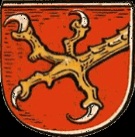 Муниципальное бюджетное общеобразовательное учреждение «Средняя школа поселка Домново» Правдинского городского округаКонспект занятия в первой младшей группе.Художественное творчество (рисование).Тема: «Курочка и цыплята».Воспитатель первой квалификационной категорииШмидт Ирина ВладимировнаДомново2020 гТема: «Курочка и цыплята».Цель: Создать праздничное настроение, желание слушать и смотреть сказку, рисовать, играть. Воспитывать интерес к устному народному творчеству, учить понимать содержание сказки. Продолжать обогащать словарный запас детей, учить детей различать и называть цвета: синий, желтый, белый. Формировать у детей представление о величине: большой, маленький. Развивать у детей мелкую моторику пальцев рук. Воспитывать доброту, эмоционально-положительное отношение к персонажам. Развивать внимание. Закреплять умение детей классифицировать предметы по цвету и величине.Интегрированный подход: «Познание», «Коммуникация», «Музыка», «Художественное творчество», «Восприятие художественной литературы».Виды деятельности: игровая, познавательно-исследовательская, музыкальная.
  Материал:  игрушка курица и  цыплёнок, два блюдечка, горох, фасоль, настольные куклы: дед, баба, яичко, мышка, гуашь, ватные палочки, рисунок цыплёнка для каждого ребёнка.Ход НОД.1.Сюрпризный момент.Воспитатель: «Ребятки, к вам в гости пришла Курочка Ряба. Давайте мы с ней поздороваемся (дети здороваются). Вот молодцы. А курочка к нам не одна пришла, а пришла она к нам вместе со своей сказкой. А со сказкой не простой, а со сказочкой вот какой».2.Показ сказки. (плоскостные куклы)Воспитатель: «Радуется дед, радуется баба:Снесла им яичко Курочка Ряба.А мышка шмыгнула,Хвостиком махнула-Яичко покатилось,Упало и разбилось.- Не печалься дед, не кручинься баба,-Говорит старикамКурочка Ряба,-Я снесу вам яичко другое,Не простое, а золотое.Вот ребятки и сказочки конец, а кто слушал молодец.Воспитатель: «Ребятки, посмотрите, а курочка то для вас ещё книжечку принесла, садитесь, сейчас мы её почитаем.»3.Чтение стихотворения. Чтение стихотворения В. Леванского "Цыплёнок".Цыплёнку в яйцеБыло очень темно,Цыпленок попробовалСделать окно.Конечно же, что-тоНаверно  измерилИ вместо окошкаОн вырубил двери,Но ветер пахнулИз широких дверей -Под маму пришлосьЗабираться скорей.Воспитатель: Вот видите, ребята, какое интересное стихотворение "мама курочка" про своего малыша цыпленка нам принесла.-А как появляется цыплёнок? Откуда? 4.Дидактическая игра «Накормим цыплят» с элементами развития мелкой моторики.Воспитатель: Вот и у нас из яйца вылупился цыплёнок. Как пищит цыплёнок?
Ребята, курочка какая? (большая..)-А цыплёнок?(маленький…)Курочка какого цвета? (показ, что белого цвета).-А цыплёнок какого цвета? Что ещё жёлтого цвета?(показ картинки).Воспитатель. Ребята, а давайте покормим курочку и цыплёнка.Воспитатель. А что любит клевать курочка и цыплята? (зёрнышки..) Воспитатель. Ребята, у меня есть зернышки большие и маленькие, но они перемешаны, давайте их переберем. Большие сложим на большое  блюдечко -курочке, а маленькие на маленькое блюдечко - цыплёнку .Воспитатель: Цыплёнок у нас один, ему наверно скучно. Давайте нарисуем ему братишек и сестёр, маленьких цыплят.5.Рисование цыплят.Дети с помощью ватных палочек и гуаши разукрашивают цыплёна (метод тычка). Можно вместо палочек взять палочки для суши и привязать к ним ватный диск.6.Рефлексия.Воспитатель: Мы нарисовали цыплят, давайте споём для них песенку.Исполнение песни «Вышла курочка гулять».Вышла курочка гулять,Свежей травки пощипать.А за ней ребятки,Жёлтые цыплятки.Ко-ко-ко да ко-ко-коНе ходите далекоЛапками гребите,Зёрнышки ищите.Съели толстого жука,Дождевого червякаВыпили водицыПолное корытце (Выполняется движение в соответствии с текстом).Воспитатель: Что мы с вами делали на занятии.-Что вам понравилось?